Отчет о проделанной работе  в период дистанционного обучения.Подготовительная «А» группа.Воспитатель Мошкина Н.В.20.04.2020гРасписание на понедельник:Физ. развитиеРазвитие речиМною были предложены следующие задания:Развитие речи. Тема: «Сочинение сказок»Цель: учить сочинять сказки про игрушки; активизировать в речи употребление сложных предложенийПо данному заданию родителями были записаны видео сообщения в Viber, где   ребята сочиняют сказки.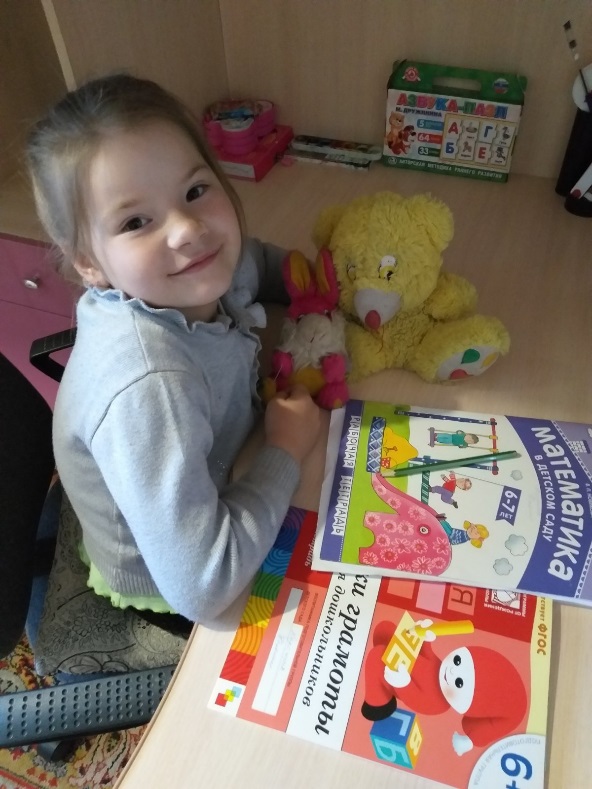 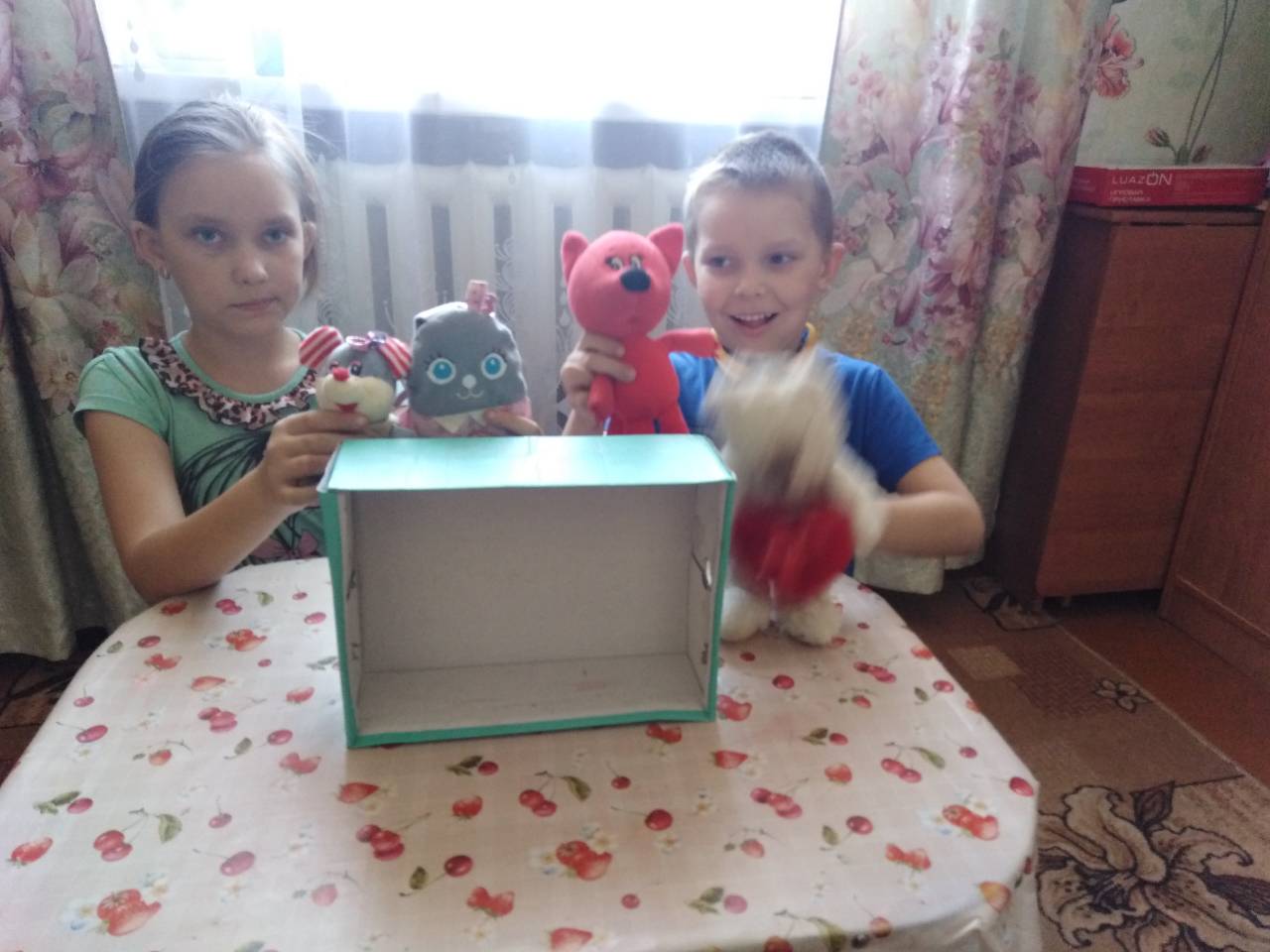 Приняли участие 5 детей .